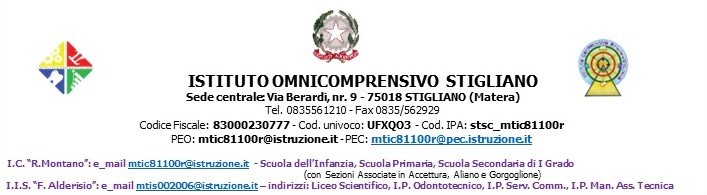 AL DIRIGENTE SCOLASTICOIstituto Omnicomprensivo STIGLIANOOGGETTO: Richiesta Permesso retribuito e Aspettativa Il/La  sottoscritto/a     ________________________      docente di:           □ Scuola Infanzia       □ Primaria       □ Secondaria di I Grado  □ Secondaria di II Grado       □ Religione Cattolica  con contratto  individuale di lavoro  □  a tempo indeterminato  □ a tempo determinato, nel plesso di  □  Stigliano   □   Accettura   □  Aliano □  Gorgoglione    CHIEDE di poter usufruire del seguente permesso   Permesso retribuito per giorni _______ dal______________al___________Partecipazione a concorsi ed esami  Lutto  (gg. 3)Motivi personali o familiari (gg.3 -.)Matrimonio  (gg.15)Permesso per attività di formazione e aggiornamento. (gg.5)Aspettativa per motivi di famiglia, lavoro, personali e di studio Espletamento del mandato di Consigliere Comunale e Provinciale Adempimento funzione Giudice popolare Testimone in processi civili o penali Altro____________________________________Si allega / Si riserva di presentare la seguente documentazione  _____________________________________________________________________Data________________ 						Firma	        _____________________    